Celebrating the Human Spirit Award The AwardThis award recognizes and honours the meaningful contributions of individuals or teams, who provide health services, for acts of caring and compassion that go above and beyond the call of duty, which inspire others and have a profound and lasting impact. This can be interpreted broadly to include any act that improves an individual patient’s health and/or spirit, the lives of the patient’s family and/or the community. This award is a vehicle to share their stories with colleagues from across Canada and to help inspire others. The winner will receive an etched glass trophy. Should the future permit us to return to an in-person event, the recipient will also receive paid travel and accommodations to attend the College’s Honouring Health Leadership event, and receive a complimentary registration to the CCHL National Conference.EligibilityThis award is open to all Canadian healthcare professionals, leaders, teams and volunteers who have had a marked impact on quality of life and safety for patients, their family or the community. This award is open to College members and non-members alike. Programs, stand-alone acts and special initiatives from across the continuum of care are eligible for consideration. Nominations will also be evaluated on the opportunities for knowledge transfer, scalability and applicability to other organizations.NominationsNominations must be made by a member of the College.We are asking nominators to submit their nomination in two sections. Section A, which is to be submitted via our online form by November 30, 2023, is a 250-word summary. The summary should touch on the eligibility criteria and illustrate why you feel that the nominee should win this award. The summaries will be reviewed by the selection committee and a short list of top contenders will be formed. Those on the shortlist will be asked to complete Section B of the nomination, found below. Section B is due on February 1, 2024.For your information, Section B of the nomination package should include the following:The completed nomination template, describing how the nominee has impacted the patient, their family or the community;Two patient/family/community testimonials describing how the nominee's efforts have impacted them directly;A letter of support from a chief executive officer or vice-president, who is a member of the College. Section B:Celebrating the Human Spirit Award – Nomination FormNominee name:Nominator name: You only need to complete Section B if your nomination has been shortlisted. The College will notify all shortlisted nominations by mid-December. Report (Limit: 2,500 words. Please respect the word count limit. The College reserves the right to disqualify nominations that exceed the word count.)Please complete the following sections and clearly articulate why the nominee merits the award.Introduction Describe the act, initiative or program that the nominee is being nominated for. (20 POINTS)Discuss how any of the groups below were involved and impacted as a result of the initiative.  (30 POINTS)a) patientsb) familiesc) the communityd) colleaguese) organizationWas this a one-time impact, or explain how the impact been sustained? (10 POINTS)Explain why you feel the act, initiative or program is a celebration of the human spirit. (30 POINTS)Discuss the opportunities for knowledge transfer/scalability that resulted from this initiative. (For example, could this initiative be applied in other organizations/settings, or how could the initiative influence others to follow in the nominee's footsteps?) (10 POINTS)Conclusion Patient Stories/TestimonialsPlease include two patient, family, or community testimonials describing how the nominee has had a positive impact on the patient, their family or the community. (These may be included as appendices.)Sponsored by: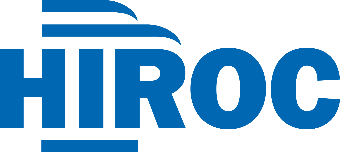 